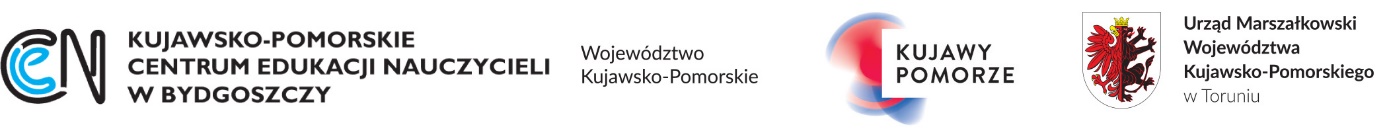 Kujawsko-Pomorskie Centrum Edukacji Nauczycieli w Bydgoszczyoraz Miasto Bydgoszczzapraszają nauczycieli przedszkoli i wszystkich zainteresowanych nauczycieli z innych etapów edukacyjnych na  szkolenie w ramach realizacji projektuUL NA KÓŁKACHData:  25 maja 2022 r.Godzina:  16.30-18.30  Miejsce: Kujawsko-Pomorskie Centrum Edukacji Nauczycieli w Bydgoszczy, ul. Jagiellońska 9Prosimy o elektroniczne logowanie się do 24.05.2022 r. Link do formularza rejestracyjnego:  https://cen.bydgoszcz.pl/cen/kursy/77k1787,UL-NA-KOLKACH-wyrusza-do-przedszkoli-i-szkol.html?sid=f306a39ecb33645d176b746e65e3ef1dW programie:Ul na kółkach rusza po pandemii do szkół i przedszkoliBaza pomocy dydaktycznych Edukacja pszczelarska - założenia programuZałożenie przyszkolnego ogródka  Światowy Dzień  Pszczół - baza pomocy multimedialnych  Z pszczołami przez cały rok - zadania (czystabydgoszcz.pl)Pszczela ścieżkaGra miejska dla dzieci z rodzicamiGra – niespodziankaDodatkowych informacji udzielają:Anna Izdebskae-mail: aniai@op.plKrystyna Karpińska  tel. 52 349-31-50 wew. 41 e-mail:krystyna.karpinska@cen.bydgoszcz.pl  